    Základní umělecká škola Karla Ditterse Vidnava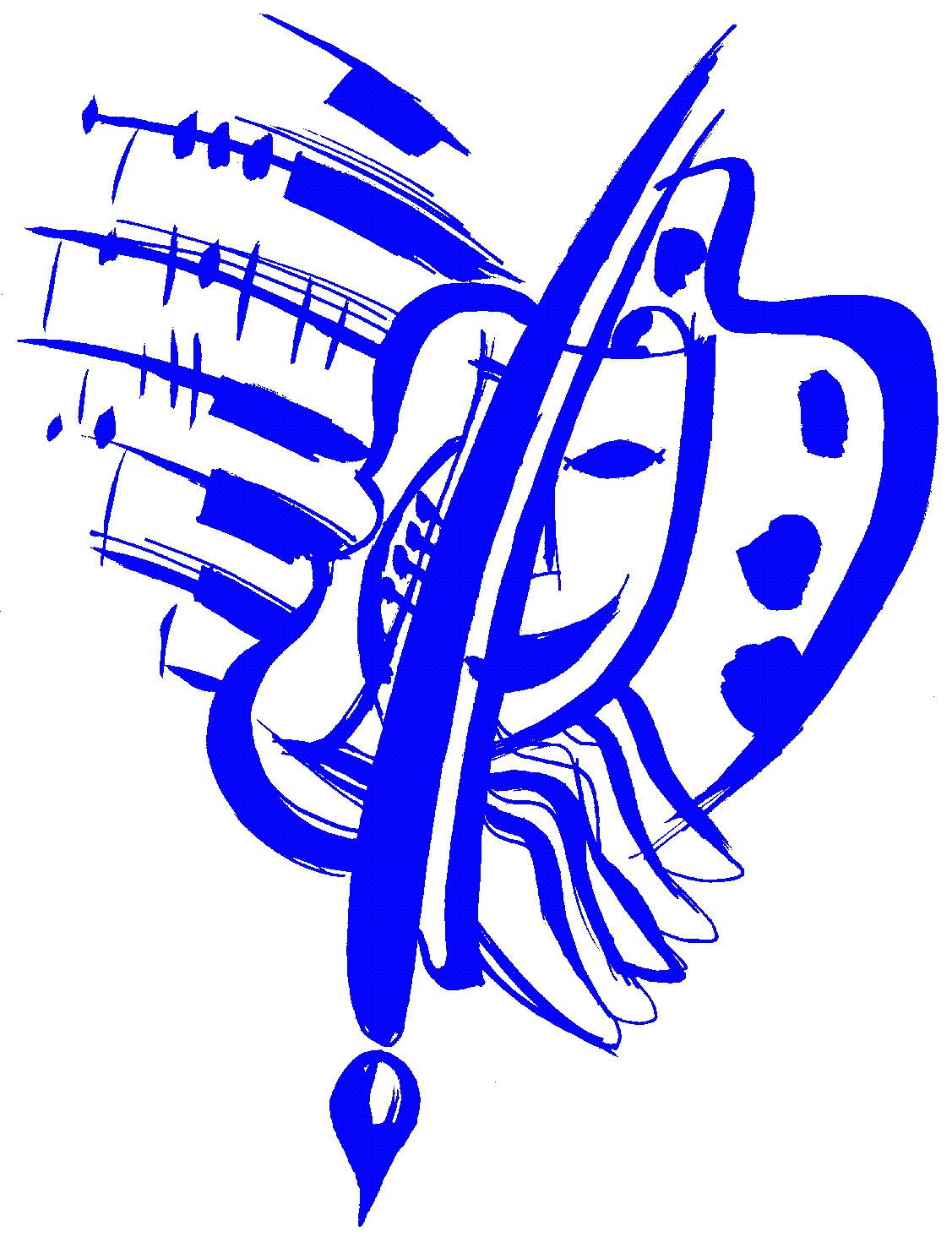 Kostelní 1, 790 55  Vidnava  *  tel.: 584 435  188  *  e-mail: zusvidnava@razdva.czŽádost o ukončení studiaJméno a příjmení žáka: ________________________________________________________Datum narození: _____________________________________________________________Ročník, stupeň a obor studia: ___________________________________________________Třídní učitel: ________________________________________________________________Ukončení výuky ke dni: _______________________________________________________Důvod: _____________________________________________________________________Školné zaplaceno ke dni: _______________________________________________________   			__________________________Ve Vidnavě dne:					podpis zákonného zástupce žáka